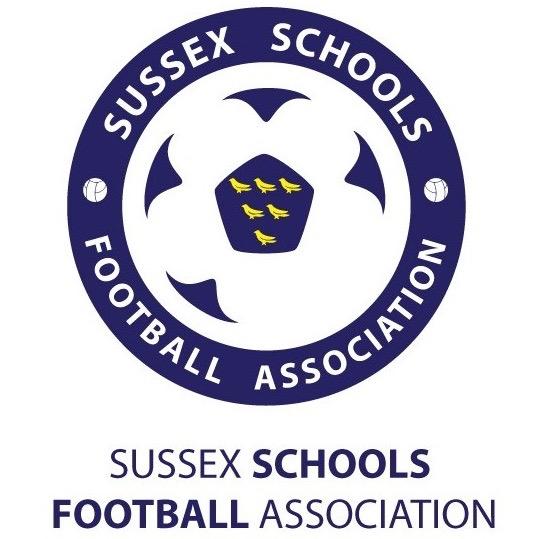 Dear Player,You have been selected for the upcoming fixture against Kent Schools.  Please wear white shirt, navy/blue tie, black trousers and black shoes to the game.  Make sure you have prepared correctly by taking on board fluids and correct nutrition 2-3 days before match day.   Match DetailsOpposition:		Kent SchoolsDate:				Friday 24th November 2017Venue:			The Gallagher Stadium, James Whatman Way, Maidstone, ME14 1LQ.Kick Off:			7.30pmPick Up Points (Time):	East - 	The Gallagher Stadium – 6.15pm	 				West - 	The Gallagher Stadium – 6.15pm								Central - 	The Gallagher Stadium – 6.15pm	Squad to be selected from...			Luke Glover     		Thomas Bennett Community College	         	Lorcan Healy       		Michael Hall School3.		Fintan Walsh		Worthing College4.		Lewis Broughton 	Worthing College					5.		Tom Climpson        	ARK (William Parker)6.		Peter Bullivant		BHASVIC7.		Charlie Williamson	Worthing College8.		George McCarthy		Sussex Downs College Lewes9.		Alex Plummer		Varndean College10.		Robert Deda	    	Hove Park School11.		Harrison Mott		Worthing College12.		Takuki Bunya		Buckswood School13.		Joel Daly      		BHASVIC14.		Charlie Curran		South Coast Hastings		15.		Alfie Rogers		BHASVIC16.		Jack Newhouse		Worthing College17.		Emmanuel Paulker	Claremont SchoolReserve List (Be ready to come into the squad if players are unavailable)1.		Phillipp Weiner		Buckswood School2.		Curtis Griffin		Worthing College3.		James Waters		GB Metropolitan College4.	          	Josh Carvalho		St Paul’s5.		Miller Piggott		BHASVICPlease notify the Sussex coaching staff of your availability and your pick up point of choice BEFORE Monday 20th November by emailing Jude Macdonald on jude.macdonald@gbmc.ac.uk or text 07787 010903.If we do not hear from you, player(s) on the reserve list will be given the opportunity to represent the County.  Reserves will be contacted if required by Tuesday 21st November 2017.Good luck & we are sure you will represent Sussex & your College with pride!David Altendorff							Jude Macdonalddavid.altendorff@thomasbennett-tkat.org				jude.macdonald@gbmc.ac.uk 07894 205201						07787 010903